ConclusiónLas iglesias locales son esenciales para el plan del Nuevo Testamento Las iglesias locales reunidas son las entidades mediadoras para implementar la gran comisión de Dios. Las iglesias locales son tanto el objetivo como los medios del plan misionero de Dios.Las iglesias locales son los medios de Dios para bendecirte en tu obediencia misionera.Primera edición en español: 2019Copyright © 2019 por 9Marks para esta versión españolaSeminario Básico—Misiones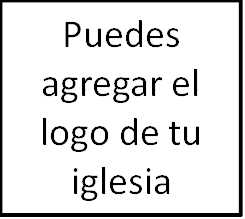 Clase 4: El rol de la iglesia local1. ¿A quién fue entregada la comisión misionera de Dios?A la iglesia reunida – (Lucas 24:33-48)2. La cadena del envío misioneroA. Dios envía a su HijoJuan 3:17: «Porque no envío Dios a su Hijo al mundo para condenar al mundo, sino para que el mundo sea salvo por él».B. El hijo envía al Espíritu SantoLucas 24:49: «He aquí, yo enviaré la promesa de mi Padre sobre vosotros; pero quedaos en la ciudad de Jerusalén, hasta que seáis investidos de poder desde lo alto».C. El Espíritu Santo reúne y alienta a la iglesiaHechos 9:31: «Entonces las iglesias tenían paz por toda Judea, Galilea y Samaria; y eran edificadas, andando en el temor del Señor, y se acrecentaban fortalecidas por el Espíritu Santo».D. La iglesia sana envía a su genteHechos 13:2-3: «Ministrando éstos al Señor, y ayunando, dijo el Espíritu Santo: Apartadme a Bernabé y a Saulo para la obra a que los he llamado. Entonces habiendo ayunado y orado, les impusieron las manos y los despidieron».Romanos 10:14-15: «14 ¿Cómo, pues, invocarán a aquel en el cual no han creído? ¿Y cómo creerán en aquel de quien no han oído? ¿Y cómo oirán sin haber quien les predique? 15 ¿Y cómo predicarán si no fueren enviados? Como está escrito: ¡Cuán hermosos son los pies de los que anuncian la paz, de los que anuncian las buenas nuevas!».2. ¿Qué significa para una iglesia local ser esencial en el envío de misioneros? Evaluación Enseñanza/capacitación Envío y apoyo Supervisión y cuidado3. ¿Cómo deberíamos pensar acerca de las agencias misioneras? (Filipenses 4:14-16; 3 Juan 5-8)Un medio opcional, pero permisivo de cooperación organizada entre las iglesia.Solo tal autoridad es delegada a ellos por las iglesias locales.Útil para la coordinación estratégica, la humildad, la supervisión de campo.Siervos de las iglesias locales.4. ¿Por qué es importante que tengamos claro estos puntos? Porque la iglesia es la meta y el medio para las misiones (Ef.3:10) Porque el individualismo y el paracaidismo pueden ser problemáticos (Hechos 15:24) Las misiones son intensamente congregacionales, no solo intensamente personales.5. ¿Cómo se ve esto en Capitol Hill Baptist Church? La enseñanza de la Palabra de Dios es nuestra tarea de misiones más importante. Ser una iglesia bíblica es el medio organizativo. Deseamos capacitar y equipar a miembros de manera intencional. Movilizamos a los miembros a través de la predicación bíblica y la exposición/instrucción de las misiones. Ayudamos a canalizar e instruir contra el individualismo errado.Capacitamos y enviamos equipos en cooperación con las agencias misioneras. Mantenemos la supervisión bíblica y pastoral.También nos alegra delegar y confiar en quienes trabajan para nosotros.